提醒的話：1. 請同學詳細填寫，這樣老師較好做統整，學弟妹也較清楚你提供的意見，謝謝！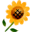 2. 甄選學校、科系請填全名；甄選方式與過程內容書寫不夠請續寫背面。         3. 可直接上輔導處網站https://sites.google.com/a/yphs.tw/yphsc/「甄選入學」區下載本表格，    以電子檔郵寄至yphs316@gmail.com信箱，感謝你！　　　　　              甄選學校甄選學校中原大學中原大學中原大學中原大學甄選學系甄選學系會計學系會計學系學生學測分數國英數社自總■大學個人申請□科技校院申請入學□軍事校院■大學個人申請□科技校院申請入學□軍事校院■大學個人申請□科技校院申請入學□軍事校院□正取■備取3 名□未錄取□正取■備取3 名□未錄取學測分數12121013956■大學個人申請□科技校院申請入學□軍事校院■大學個人申請□科技校院申請入學□軍事校院■大學個人申請□科技校院申請入學□軍事校院□正取■備取3 名□未錄取□正取■備取3 名□未錄取甄選方式與過程■面試佔(  20　%)一、形式：（教授：學生）人數=（ 3：1），方式：  個人面試   二、題目：情境題：如果你是義美的會計人員，在食用油問題爆發之前，你發現這批原料價格比之前更低，你會怎麼做？□筆試佔(     %)   或  □術科實作佔(     %)  或  □小論文佔(     %)■其他佔(  30 %)備審資料 ■面試佔(  20　%)一、形式：（教授：學生）人數=（ 3：1），方式：  個人面試   二、題目：情境題：如果你是義美的會計人員，在食用油問題爆發之前，你發現這批原料價格比之前更低，你會怎麼做？□筆試佔(     %)   或  □術科實作佔(     %)  或  □小論文佔(     %)■其他佔(  30 %)備審資料 ■面試佔(  20　%)一、形式：（教授：學生）人數=（ 3：1），方式：  個人面試   二、題目：情境題：如果你是義美的會計人員，在食用油問題爆發之前，你發現這批原料價格比之前更低，你會怎麼做？□筆試佔(     %)   或  □術科實作佔(     %)  或  □小論文佔(     %)■其他佔(  30 %)備審資料 ■面試佔(  20　%)一、形式：（教授：學生）人數=（ 3：1），方式：  個人面試   二、題目：情境題：如果你是義美的會計人員，在食用油問題爆發之前，你發現這批原料價格比之前更低，你會怎麼做？□筆試佔(     %)   或  □術科實作佔(     %)  或  □小論文佔(     %)■其他佔(  30 %)備審資料 ■面試佔(  20　%)一、形式：（教授：學生）人數=（ 3：1），方式：  個人面試   二、題目：情境題：如果你是義美的會計人員，在食用油問題爆發之前，你發現這批原料價格比之前更低，你會怎麼做？□筆試佔(     %)   或  □術科實作佔(     %)  或  □小論文佔(     %)■其他佔(  30 %)備審資料 ■面試佔(  20　%)一、形式：（教授：學生）人數=（ 3：1），方式：  個人面試   二、題目：情境題：如果你是義美的會計人員，在食用油問題爆發之前，你發現這批原料價格比之前更低，你會怎麼做？□筆試佔(     %)   或  □術科實作佔(     %)  或  □小論文佔(     %)■其他佔(  30 %)備審資料 ■面試佔(  20　%)一、形式：（教授：學生）人數=（ 3：1），方式：  個人面試   二、題目：情境題：如果你是義美的會計人員，在食用油問題爆發之前，你發現這批原料價格比之前更低，你會怎麼做？□筆試佔(     %)   或  □術科實作佔(     %)  或  □小論文佔(     %)■其他佔(  30 %)備審資料 ■面試佔(  20　%)一、形式：（教授：學生）人數=（ 3：1），方式：  個人面試   二、題目：情境題：如果你是義美的會計人員，在食用油問題爆發之前，你發現這批原料價格比之前更低，你會怎麼做？□筆試佔(     %)   或  □術科實作佔(     %)  或  □小論文佔(     %)■其他佔(  30 %)備審資料 ■面試佔(  20　%)一、形式：（教授：學生）人數=（ 3：1），方式：  個人面試   二、題目：情境題：如果你是義美的會計人員，在食用油問題爆發之前，你發現這批原料價格比之前更低，你會怎麼做？□筆試佔(     %)   或  □術科實作佔(     %)  或  □小論文佔(     %)■其他佔(  30 %)備審資料 ■面試佔(  20　%)一、形式：（教授：學生）人數=（ 3：1），方式：  個人面試   二、題目：情境題：如果你是義美的會計人員，在食用油問題爆發之前，你發現這批原料價格比之前更低，你會怎麼做？□筆試佔(     %)   或  □術科實作佔(     %)  或  □小論文佔(     %)■其他佔(  30 %)備審資料 ■面試佔(  20　%)一、形式：（教授：學生）人數=（ 3：1），方式：  個人面試   二、題目：情境題：如果你是義美的會計人員，在食用油問題爆發之前，你發現這批原料價格比之前更低，你會怎麼做？□筆試佔(     %)   或  □術科實作佔(     %)  或  □小論文佔(     %)■其他佔(  30 %)備審資料 心得與建議◎備審資料製作建議：◎整體準備方向與建議：平常心面對，口齒清晰，有自己的立場與論點。。◎備審資料製作建議：◎整體準備方向與建議：平常心面對，口齒清晰，有自己的立場與論點。。◎備審資料製作建議：◎整體準備方向與建議：平常心面對，口齒清晰，有自己的立場與論點。。◎備審資料製作建議：◎整體準備方向與建議：平常心面對，口齒清晰，有自己的立場與論點。。◎備審資料製作建議：◎整體準備方向與建議：平常心面對，口齒清晰，有自己的立場與論點。。◎備審資料製作建議：◎整體準備方向與建議：平常心面對，口齒清晰，有自己的立場與論點。。◎備審資料製作建議：◎整體準備方向與建議：平常心面對，口齒清晰，有自己的立場與論點。。◎備審資料製作建議：◎整體準備方向與建議：平常心面對，口齒清晰，有自己的立場與論點。。◎備審資料製作建議：◎整體準備方向與建議：平常心面對，口齒清晰，有自己的立場與論點。。◎備審資料製作建議：◎整體準備方向與建議：平常心面對，口齒清晰，有自己的立場與論點。。◎備審資料製作建議：◎整體準備方向與建議：平常心面對，口齒清晰，有自己的立場與論點。。E-mail手機